				Žiadosť  o umiestnenie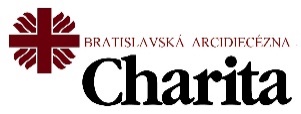 v Domove seniorov CHARITAS (DSCH)č. . . . . . . . . . . IDENTIFIKÁCIA ŽIADATEĽA (vypĺňa sa iba v prípade, ak žiadosť nemôže, vzhľadom na svoj zdravotný stav podať osoba, ktorej sa má poskytovať sociálna služba. Súčasťou musí byť potvrdenie ošetrujúceho lekára o zdravotnom stave osoby, ktorej sa má poskytovať sociálna služba) Sociálny stav osoby, ktorej sa má poskytovať sociálna službaPRÍBUZNÍ osoby, ktorej sa má poskytovať sociálna službaKompletne vyplnenú žiadosť doručí žiadateľ na adresu: Bratislavská arcidiecézna charita                                                                                             Krasinského 6                                                                                             821 04  Bratislavapečiatka BACH:                                                 deň prijatia žiadosti:IDENTIFIKAČNÉ ÚDAJEosoby, ktorej sa má poskytovať sociálna službapriezvisko:	meno:     	Titul:                rodné meno:	číslo OP (séria):dátum narodenia: 	rodné číslo:                     /	štátne občianstvo:                              národnosť:	miesto narodenia:        telefonický a iný kontakt (email): Trvalé bydliskoulica:                                       	 číslo domu:               mesto:                                              PSČ:Žiadam o umiestnenie:  v zariadení pre seniorov 	 v špecializovanom zariadenípriezvisko:	meno:     	Titul:                dátum narodenia:		rodné číslo:                     /ulica:                                       	 číslo domu:               mesto:                                              PSČ:telefonický a iný kontakt (email):ZDRAVOTNÝ STAV osoby, ktorej sa má poskytovať sociálna službaOsoba, ktorej sa má poskytovať sociálna služba je osoba s ťažkým zdravotným postihnutím?:  áno   nieAk áno, je držiteľom preukazu:	 ťažko zdravotne postihnutej osoby                 	  ťažko zdravotne postihnutej osoby so sprievodcomDiétne obmedzenia:  áno   nie diabetická diéta	 bielkovinová diéta	 výživná diéta	 iná diéta........................................................Mobilita/pohyblivosť:    samostatný	 chodiaci (s pomocou zdravotných pomôcok)   nechodiaci, ale schopný udržať postoj     nechodiaci, neunesie svoju váhu           ležiaciNávyky:      Cigarety:               nie  áno	Iné (uviesť):                    	Alkohol:               nie  áno                      Rodinný stav  slobodný(á)     ženatý/ vydatá     rozvedený (á)     ovdovelý (á)     žije s druhom/ s družkouV súčasnosti býva	 vo vlastnom byte	 vo vlastnom rodinnom dome      v podnájme                  u príbuzných     	 v ubytovni	 v zariadení sociálnych služieb	 na ulici   Osoby žijúce v spoločnej domácnosti manžel	 manželka	 zaopatrené dieťa	 iné .................................................Spôsobilosť na právne úkony   obmedzená       čiastočne     úplne 	 neobmedzená                                                                               Rozhodnutie o odkázanosti na poskytovanie požadovanej sociálnej služby áno  nie	číslo: ......................................................	vydal: .................................................... v štádiu riešeniaPRÍJMOVÉ A MAJETKOVÉ POMERY osoby, ktorej sa má poskytovať sociálna službaPríjem – dôchodok (druh a výška mesačne) starobný ............................................	 predčasný starobný  ...........................	                                             vdovský/vdovecký  ...........................	 invalidný ...........................	 sirotský ........................... iný príjem ..........................................Úspory a cenné papiere úspory, vklady v sume ........................	 cenné papiere v hodnote ...........................Nehnuteľnosti  vo vlastníctve        byt	 rodinný dom	 garáž	 stavebný pozemok	 rekreačná chata  pôdainé: ...................................................................................................................................................................Hnuteľné veci vyššej hodnoty (druh a hodnota) zbierky vyššej hodnoty (známky, obrazy, zlato) v hodnote Eur: ...................................... motorové vozidlo, 	značka: ........................................................................,	 rok výroby: .................... umelecké diela v hodnote Eur: ....................................................................................................................... iné ...................................................................................................................................................................Duševné vlastníctvo (autorské práva)        nie  ánoExekúcie        nie   áno u koho:                                                                       v akej výške:Manžel/manželkapriezvisko:                                               rodné meno:                                    meno:adresa trvalého bydliska:dátum narodenia:                                    ak zomrel, rok úmrtia:Deti (počet):                                            zaopatrené:                                      nezaopatrené: Opatrovník (v prípade zbavenia, alebo obmedzenia spôsobilosti k právnym úkonom) /osobitný príjemca:priezvisko:                                                              meno: rodné  číslo:                                                            č. OP:adresa trvalého bydliska: telefón:                                                                   e-mail:vzťah opatrovníka k osobe, ktorej sa má poskytovať sociálna služba:  I. Kontaktná osoba ( tretia zmluvná strana, preberajúca záväzky vyplývajúce zo zmluvy uzatvorenej pri nástupe klienta do DSCH )  vzťah:   syn/dcéra       brat/sestra      zať/nevesta      vnuk/vnučka     neter/synovec       inýpriezvisko:                                                             meno: adresa:      telefón:	                                                                 e-mail:II. Kontaktná osoba vzťah:  syn/dcéra      brat/sestra     zať/nevesta      vnuk/vnučka     neter/synovec     inýpriezvisko                                                             meno: adresa:telefón:                                                                 e-mail:INÉ PRÁVNE NÁLEŽITOSTIZabezpečenie pohrebuVšetky záležitosti ohľadom pohrebu vybaví:priezvisko:                                                                   meno:                        adresa trvalého bydliska:                                             č. OP:               telefón:                                                                        e-mail:V prípade, že pohreb vybavuje DS Charitas: uloženie do zeme – na cintoríne (názov): spopolnenie – miesto uloženia urny: rozptylOsoba, ktorej sa má poskytovať sociálna služba je členom Spolku priateľov žehu:        nie     ánočíslo legitimácie:Náboženské obrady – rítus:         áno    nie                rímsko(grécko)-katolícky	 evanjelický AV             	  židovský          iný: .....................................................................           	 bez náboženského obradu5. Iné želanie:Je osoba, ktorej sa má poskytovať sociálna služba umiestnená v inom zariadení sociálnych služieb?:     áno	 nieAk áno, uveďte kde:                                                                od – do:VYHLÁSENIE O PRAVDIVOSTI ÚDAJOVSvojim podpisom potvrdzujem, že všetky údaje uvedené v Žiadosti o umiestnenie v Domove seniorov CHARITAS sú pravdivé. V prípade, že DSCH zistí, že žiadateľ uviedol nepravdivé údaje, nesie plnú zodpovednosť za škodu, ktorú tým spôsobil DSCH alebo inému subjektu, vrátane trestnej zodpovednosti. DSCH môže vzniknutú škodu uplatniť voči tomu, kto nepravdivé údaje uviedol.SÚHLAS S POUŽITÍM OSOBNÝCH ÚDAJOVSúhlasím so spracovaním osobných údajov uvedených v tejto žiadosti v súlade so zákonom č.122/2013 Z. z. o ochrane osobných údajov v znení neskorších noviel s ich uchovaním v databáze Bratislavskej arcidiecéznej charity a za účelom prijatia a poskytovania služieb v DSCH. Tento súhlas platí až do jeho odvolania.DSCH sa zaväzuje, že osobné údaje žiadateľa nebudú použité na iné účely a bude s nimi nakladať v súlade so zákonom o ochrane osobných údajov.Dátum:                                                                             Podpis: 